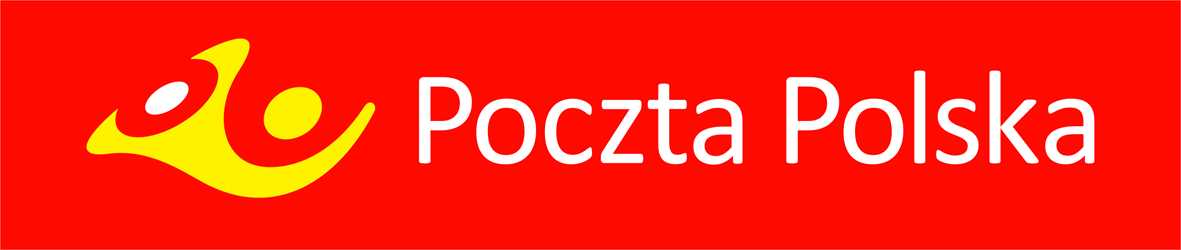 OGŁOSZENIE O SPRZEDAŻY NIERUCHOMOŚCI W TRYBIE AUKCJI
 Aukcja odbywa się na zasadach określonych Regulaminem postępowań na sprzedaż nieruchomości Poczty Polskiej S.A. dostępnym na stronie internetowej http://nieruchomosci.poczta-polska.pl/, w siedzibie Sprzedawcy oraz Prowadzącego aukcję – informacje pod nr telefonu 61 886 56 21. Oferent zobowiązany jest do pisemnej akceptacji treści ww. Regulaminu.  Sprzedawca: POCZTA POLSKA S.A., 00-940 Warszawa, ul. Rodziny Hiszpańskich 8.Prowadzący aukcję: Poczta Polska S.A., Pion Infrastruktury, Region Pionu Infrastruktury w Poznaniu, ul. Głogowska 17, 60-943 PoznańPrzedmiot sprzedaży: Lokal niemieszkalny nr 1 – Żary, ul. Grunwaldzka 39Prawo własności lokalu niemieszkalnego nr 1 o powierzchni użytkowej 87,49 m², znajdującego się na parterze w budynku mieszkalnym wraz 
z pomieszczeniami przynależnymi: piwnicą znajdującą się w budynku mieszkalnym o  powierzchni użytkowej 3,55 m² oraz garażem w budynku transportu i łączności o powierzchni użytkowej 15,46 m² wraz ze związanym z tym prawem udziałem w wysokości 465/1000 w prawie własności działki gruntu numer 488 o powierzchni 0,1433 ha, położonej w Żarach przy ul. Grunwaldzkiej 39, gminie Żary, powiecie żarskim, województwie lubuskim, objętej księga wieczystą nr ZG1R/00033838/1 prowadzoną przez Sąd Rejonowy w Żarach V Wydział Ksiąg Wieczystych
oraz w częściach wspólnych budynku i urządzeniach, które nie służą wyłącznie do użytku właścicieli poszczególnych lokali.Prowadzący aukcję informuje:nieruchomość nie jest objęta miejscowym planem zagospodarowania przestrzennego; w Studium uwarunkowań i kierunków zagospodarowania przestrzennego uchwalonym Uchwałą nr XIII/74/99 z dnia 25.11.1999 roku i zmienionym Uchwałą 
nr XXXVIII/27/2006 Rady Miejskiej w Żarach z dnia 27 kwietnia 2006 r. działka nr 488 położona jest w strefie mieszkaniowo-usługowej 
o zabudowie ekstensywnej; dla nieruchomości Rada Miejska w Żarach nie podjęła uchwały o wyznaczeniu obszaru zdegradowanego 
i obszaru rewitalizacji oraz uchwały w sprawie ustanowienia na obszarze rewitalizacji Specjalnej Strefy Rewitalizacji w rozumieniu przepisów  ustawy z dnia 09 października 2015 r. o rewitalizacji;nieruchomość zgodnie z zaświadczeniem Starosty Żarskiego nr WIGN.6825.892.2019 z dnia 17 maja 2019 r. uległa przekształceniu 
w trybie ustawy z dnia 20 lipca 2018 r. o przekształceniu prawa użytkowania wieczystego gruntów zabudowanych na cele mieszkaniowe w prawo własności tych gruntów;budynki posadowione na działce nr 488 nie posiadają świadectwa charakterystyki energetycznej,budynek mieszkalny to budynek o dwóch kondygnacjach nadziemnych z poddaszem użytkowym, całkowicie podpiwniczony, 
w zabudowie wolnostojącej;samodzielność lokalu niemieszkalnego nr 1 została potwierdzona zaświadczeniem nr WBO.6740.2.493.2018 z dnia 29 listopada 2018 r. wydanym przez Starostę Żarskiego.Cena wywoławcza netto: 194 000,00 zł	      Minimalne Postąpienie: 2 000,00 zł	     Wadium: 19 400,00 zł(sprzedaż nieruchomości jest zwolniona z podatku VAT)Cena wywoławcza stanowi Cenę wywoławczą, o której mowa w §1 ust. 2 pkt. 2 Regulaminu Postępowań.Aukcja odbędzie się w siedzibie prowadzącego aukcję, w dniu 18 listopada 2020 r.Składanie i analiza dokumentów odbędzie się o godzinie 13:00, aukcja rozpocznie się o godzinie  13:15 w pokoju nr 113.Wadium wnoszone w pieniądzu powinno być wpłacone nie później niż do dnia 13 listopada 2020 r. przy czym jako termin wpłaty rozumiany jest termin uznania rachunku bankowego Poczty Polskiej S.A.Wadium wnoszone w pieniądzu, w podanej wyżej kwocie należy wpłacić na rachunek bankowy: Bank Pocztowy S.A. w Bydgoszczy nr konta: 85 1320 0019 0099 0718 2000 0025, z dopiskiem na przelewie w rubryce tytułem: „aukcja – Żary, lokal niemieszkalny nr 1” UWAGA – wadium:1)	złożone przez nabywcę zostanie zarachowane na poczet ceny nabycia;2)	złożone przez oferentów, których oferty nie zostaną przyjęte, zostanie zwrócone w terminie do 7 dni roboczych po dokonaniu wyboru oferty.Nieruchomość można oglądać po uprzednim uzgodnieniu telefonicznym (kontakt: administrator nieruchomości tel. 502 016 502), począwszy od dnia publikacji ogłoszenia do dnia 13 listopada 2020 r.Oferent zobowiązany jest do złożenia dokumentów wskazanych w § 3 Regulaminu.W przypadku przystąpienia do aukcji osoby fizycznej, w tym reprezentującej osobę prawną, ma ona obowiązek złożenia pisemnego oświadczenia o wyrażeniu zgody na przetwarzanie jej danych osobowych dla potrzeb prowadzonej aukcji. Oferent jest zobowiązany do zapoznania się ze stanem fizycznym i prawnym sprzedawanej nieruchomości oraz do złożenia, w przypadku przystąpienia do aukcji, pisemnego oświadczenia o zapoznaniu się ze stanem fizycznym i prawnym nieruchomości.W przypadku uchylania się przez wyłonionego Nabywcę od zawarcia umowy, Sprzedawca ma prawo do sądowego dochodzenia zawarcia umowy, zatrzymania wadium albo dochodzenia odszkodowania.Z chwilą przybicia, strony zobowiązane są do zawarcia umowy sprzedaży. Nabywca, który w terminie wskazanym w § 7 ust. 3 Regulaminu nie uiści ceny nabycia, traci prawa wynikające z przybicia oraz złożone Wadium.Bliższe informacje o przedmiocie aukcji oraz procedurze aukcyjnej można uzyskać na stronie http://nieruchomosci.poczta-polska.pl oraz pod numerem telefonu: 61 886 56 21.Sprzedawca zastrzega sobie prawo do zmiany treści ogłoszenia i warunków aukcji.W każdym czasie przed rozstrzygnięciem aukcji, w szczególności w przypadku naruszenia postanowień Regulaminu, Sprzedawca może odstąpić od rozstrzygnięcia aukcji lub unieważnić ją bez podania przyczyny. Warunkiem podpisania umowy sprzedaży nieruchomości będzie uzyskanie przez Sprzedawcę odpowiednich zgód korporacyjnych. Oferent zobowiązany jest do złożenia oświadczenia, iż w przypadku zamknięcia aukcji i wyboru jego oferty, a następnie niewyrażenia odpowiedniej zgody korporacyjnej, nie będzie wnosił żadnych roszczeń do Sprzedawcy związanych z nie zawarciem umowy sprzedaży.Do zaoferowanej ceny doliczony zostanie należny podatek VAT, o ile wynika to z obowiązujących przepisów prawa.